проект                                               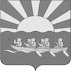 АДМИНИСТРАЦИЯМУНИЦИПАЛЬНОГО ОБРАЗОВАНИЯ ЧУКОТСКИЙ МУНИЦИПАЛЬНЫЙ РАЙОНПОСТАНОВЛЕНИЕс. ЛаврентияВ целях приведения муниципальных правовых актов Чукотского муниципального района в соответствие с законодательством, Администрация муниципального образования Чукотский муниципальный район,ПОСТАНОВЛЯЕТ:Внести в постановление Администрации муниципального образования Чукотский муниципальный район от 30.08.2019 г. № 527 «Об утверждении административного регламента предоставления муниципальной услуги «Согласование создания места (площадки) накопления твердых коммунальных отходов на территории Чукотского муниципального района» следующие изменения:В административном регламенте предоставления муниципальной услуги «Согласование создания места (площадки) накопления твердых коммунальных отходов на территории Чукотского муниципального района»:а) в абзаце 2 подраздела 2.4 Раздела 2  после слов «календарных дней» дополнить словами «, при этом заявителю не позднее 3 календарных дней со дня принятия такого решения уполномоченным органом направляется соответствующее уведомление»;б) пункт 5.9 Раздела 5 изложить в новой редакции следующего содержания:«5.9. Не позднее дня, следующего за днем принятия решения, указанного в пункте 5.8 настоящего раздела, заявителю в письменной форме и по желанию заявителя в электронной форме направляется мотивированный ответ о результатах рассмотрения жалобы.5.9.1. В случае признания жалобы подлежащей удовлетворению в ответе заявителю дается информация о действиях, осуществляемых органом, предоставляющим муниципальную услугу, многофункциональным центром, в целях незамедлительного устранения выявленных нарушений при оказании муниципальной услуги, а также приносятся извинения за доставленные неудобства и указывается информация о дальнейших действиях, которые необходимо совершить заявителю в целях получения муниципальной услуги.5.9.2. В случае признания жалобы не подлежащей удовлетворению в ответе заявителю даются аргументированные разъяснения о причинах принятого решения, а также информация о порядке обжалования принятого решения.».2. Муниципальному казенному учреждению «Управление делами и архивами Администрации муниципального образования Чукотский муниципальный район» (Смолиной Г.Г.) обеспечить размещение настоящего постановления в сети Интернет на официальном сайте Чукотского муниципального района (www.chukotraion.ru).3. Контроль за исполнением настоящего постановления возложить на Заместителя главы Администрации Чукотского муниципального района по делам коренных малочисленных народов Крайнего Севера, по вопросам промышленной политики, строительства, торговли и жилищно-коммунального хозяйства, начальника Управления промышленной политики Бушмелёва А.Г.4. Настоящее постановление вступает в силу с момента официального опубликования.Глава Администрации                                                                            Л.П. Юрочкоот ___________ г № ____О внесении изменений в постановлениеАдминистрации муниципального образования Чукотский муниципальный район от 30.08.2019  г. № 527